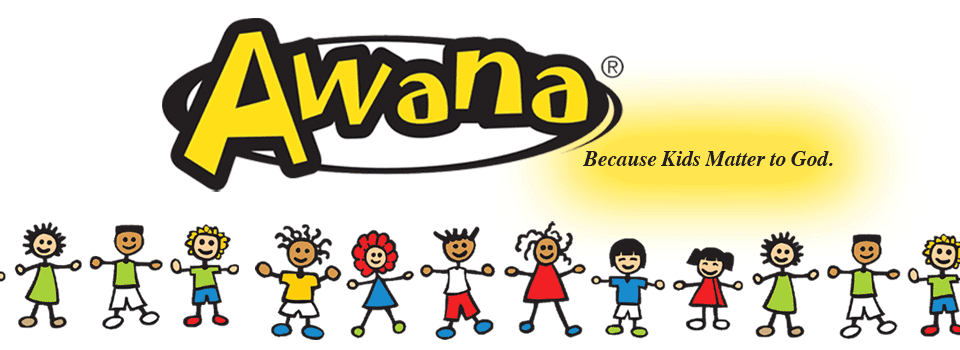 Please fill out one form per childSTUDENT INFORMATIONName:  		Sex:    Male    FemaleAge (as of Sept 12):    Grade (as of Sept 12):    Date of Birth:  Address:    City:    State:    Zip:  T Shirt Size:    Mark if   Child or   Adult  PARENT/LEGAL GUARDIAN INFORMATIONName(s):    Phone:                      Phone:  Email(s):  Home Church (if applicable):  HEALTH AND SECURITY INFORMATIONAllergies:    Epi Pen Available?    Left Onsite or With Child?  Emergency Contact (other than parent):  Emergency Contact Phone:    Relationship to Child:  The following have permission to pick up my child:  Special Concerns/Instructions:  Amazing Grace & Crossroads has permission to photograph my child for use on website/d Facebook:    Y    NParent/Legal Guardian SignatureEmail completed form to AGCRoffice@gmail.comOR mail form to Crossroads Lutheran Church8511 Shelley Mullis RoadIndian Land, SC 29707